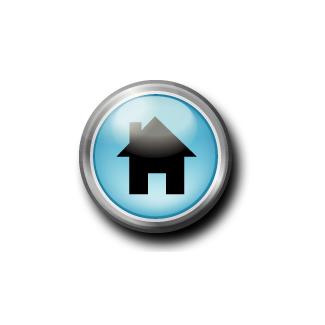 Johnston County Regional Housing CommitteeNC Balance of State Continuum of CareConference Room – Johnston County Mental Health CenterThursday, December 19, 2013 – 10:30 AMAgenda Welcome and Call to OrderIntroductionsApproval of November 21, 2013 MinutesBoS Steering Committee Meeting Updates from 12/3/13Discussed plan for reviewing CoC funding applicationsConference calls scheduled for January including special meetings for project reviews and steering committeeContact information for Point-In-Time Count point person to be sent to Balance of State by January 6Election for Regional Lead and Alternate to be held in January at our regional meeting and then need to notify BoS.Regional Lead and Alternate to attend day-long, in-person Regional Lead meeting in Raleigh on March 4.Regional Committees need to schedule meeting with Amy Cole at DHHS to discuss 2013 ESG application.Point-In-Time countAnnouncementsNext Meeting – January 23, 2014 at 10:30 am – Johnston County Mental Health Center Conference Room                         